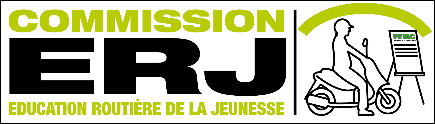 Relevé d’informations de la réunion plénière n° 35 de la Commission ERJ qui s’est tenue le samedi 4 mai, de 10 h à 13 h au siège de la FFMC, 8 rue Jean-Jacques Rousseau 93100 Montreuil, avec la participation de :
Fabien Delrot (coordinateur du BN), Céline Aubrun et Francis Cervellin (chargés du dossier ERJ pour le BN), Sandrine Chauvet (FFMC 91, mandatrice du BN pour ERJ, chargée de l’animation du réseau des intervenants), Cécile Balestier (représentante AMDM), Pierre-Henri Marchand (FFMC 43, mandataire, chargé du dossier « formation »), Fredy Guilbert (BN), Michel Écochard (BN) et Marc Bertrand (SN, coordinateur de la Commission ERJ).Stage d’avril-mai 2019
22 stagiaires formés en avril-mai 2019. Plaquette ERJ
Projet de renouveler la plaquette de communication ERJ (en lien avec plusieurs antennes porteuses de propositions), délai final des travaux prévu fin 2019.Prochaine session formation intervenants ERJ
La décision de proposer une session de formations d’intervenants ERJ à l’automne 2019 est reportée après la tenue des Assises FFMC début juin et après que le calendrier 2019-2020 du BN ait été établi.Remise à niveau des intervenants déjà formés
Élaborer un contenu de cette « remise à niveau », en lien avec les antennes. Sandrine Chauvet et Pierre-Henri Marchand s’engagent à y travailler conjointement.Questions diverses
Rappel en direction des antennes FFMC concernant le cadre des interventions ERJ conformément au programme établi et à l’agrément de l’Éducation nationale :les actions ERJ de la FFMC sont bénévoles, donc gratuites pour les établissements scolaires, de formation, d’insertion ou de réinsertion.Ces interventions se font en présence des référents des institutions recevant les intervenants de la FFMC (professeurs, éducateurs, animateurs…) et elles se font sans manipulation d’engins motorisés (pas de cyclo, pas de « tours » de moto…).Le programme ERJ ne peut pas se faire valoir pour intervenir dans des entreprises au titre de la prévention en sécurité routière pour des salariés, qui est un domaine marchand  : les intervenants ERJ ne sont pas des prestataires de formations.